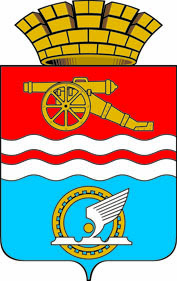 СВЕРДЛОВСКАЯ ОБЛАСТЬАДМИНИСТРАЦИЯ КАМЕНСК-УРАЛЬСКОГО ГОРОДСКОГО ОКРУГАПОСТАНОВЛЕНИЕот 01.12.2022 № 775О внесении изменений в муниципальную программу «Управление муниципальной собственностью Каменск-Уральского городского округа на 2020 - 2026 годы»В целях эффективного использования муниципального имущества и получения доходов в местный бюджет, в соответствии с Федеральным законом от 21 декабря 2001 года № 178-ФЗ «О приватизации государственного и муниципального имущества», решением Думы Каменск-Уральского городского округа от 22.12.2021 № 40(в редакциирешений Думы Каменск-Уральского городского округа от 23.03.2022 № 65, от 22.06.2022 № 108, от 20.07.2022 № 120, от 28.09.2022 № 144, от 16.11.2022 № 162)«О бюджете Каменск-Уральского городского округа на 2022 год и плановый период 2023 и 2024 годов», руководствуясь Порядком формирования и реализации муниципальных программ и комплексных муниципальных программ Каменск-Уральского городского округа, утверждённым постановлением Администрации города Каменска-Уральского от 23.11.2015 № 1666 (в редакции постановлений Администрации города Каменска-Уральского от 17.11.2017 № 984, от 09.10.2019 № 817,постановлений Администрации Каменск-Уральского городского округа от 26.08.2020 № 610, от 29.10.2020 № 824,от 02.02.2022 № 63)«Об утверждении Порядка формирования и реализации муниципальных программ и комплексных муниципальных программ Каменск-Уральского городского округа», Администрация Каменска-Уральского городского округаПОСТАНОВЛЯЕТ:Внести следующие изменения в муниципальную программу «Управление муниципальной собственностью Каменск-Уральского городского округа на 2020-2026 годы», утвержденную постановлением Администрации города Каменска-Уральского от 10.10.2019 № 834 (в редакции постановлений Администрации города Каменска-Уральского от 17.03.2020 № 183, от 17.07.2020 № 525, постановленийАдминистрации Каменск-Уральского городского округаот 28.08.2020 № 614,от 28.09.2020 № 714, от 30.12.2020 № 1036, от 27.04.2021 № 337, от 03.06.2021 № 452, от 30.09.2021 № 811,от 30.12.2021 № 1032,от 18.02.2022            № 96, от 06.07.2022 № 449)(далее - Программа):строку «Объемы финансирования программы, тыс.руб.» Паспорта Программы изложить в следующей редакции: Приложение № 1 «Цели, задачи и целевые показатели реализации муниципальной программы «Управление муниципальной собственностью Каменск – Уральского городского округа на 2020-2026 годы» к Программе изложить в новой редакции согласно Приложению № 1 к настоящему постановлению;Приложение № 2 «План мероприятий по выполнению муниципальной программы «Управление муниципальной собственностью Каменск – Уральского городского округа на 2020-2026 годы» к Программе изложить в новой редакции согласно Приложению № 2 к настоящему постановлению;Приложение № 3 «Прогнозный план приватизации муниципального имущества на 2020-2026 годы» к Программе изложить в новой редакции согласно Приложению № 3 к настоящему постановлению.2.	Опубликовать настоящее постановление в газете «Каменский рабочий» иразместить на официальном сайте муниципального образования.3.	Контроль за исполнением настоящего постановления возложить на заместителя главы Администрации городского округа Жукову С.И. Глава
Каменск-Уральского городского округа					А.А. ГерасимовПриложение №1 к постановлению Администрации Каменск-Уральского городского округа от 01.12.2022  № 775Приложение №1к муниципальной программе «Управление муниципальной собственностью Каменск-Уральского городского округа на 2020 - 2026 годы»ЦЕЛИ, ЗАДАЧИ И ЦЕЛЕВЫЕ ПОКАЗАТЕЛИРЕАЛИЗАЦИИ МУНИЦИПАЛЬНОЙ ПРОГРАММЫ «УПРАВЛЕНИЕМУНИЦИПАЛЬНОЙ СОБСТВЕННОСТЬЮ КАМЕНСК-УРАЛЬСКОГО ГОРОДСКОГО ОКРУГА НА 2020 - 2026 ГОДЫ»Приложение № 2 к постановлению Администрации Каменск-Уральского городского округа от 01.12.2022№775Приложение № 2к муниципальной программе «Управление муниципальной собственностью Каменск-Уральского городского округа на 2020 - 2026 годы»ПЛАН МЕРОПРИЯТИЙ ПО ВЫПОЛНЕНИЮ МУНИЦИПАЛЬНОЙ ПРОГРАММЫ «УПРАВЛЕНИЕ МУНИЦИПАЛЬНОЙ СОБСТВЕННОСТЬЮ КАМЕНСК – УРАЛЬСКОГО ГОРОДСКОГО ОКРУГАНА 2020-2026 ГОДЫ»⃰Аукцион будет проводиться в случае отказа участника долевой собственности от преимущественного права покупки доли (статья 250 Гражданскогокодекса Российской Федерации).⃰⃰⃰⃰ ⃰В случае, если аукцион в электронной форме будет признан несостоявшимся, то в соответствии со статьей 23 Федерального закона от 21 декабря 2001 года № 178-ФЗ «О приватизации государственного и муниципального имущества» приватизация осуществляется путем продажи муниципального имущества посредством публичного предложения. В случае, если продажа муниципального имущества посредством публичного предложения не состоялась,осуществляется продажа без объявления цены (статья 24 Федерального закона от 21 декабря 2001 года № 178-ФЗ «О приватизации государственного и муниципального имущества»).Объемы финансирования программы, тыс.руб.Всего: 1 023 116,5 в том числе:2020 год – 172 846,02021 год – 160 093,92022 год – 158 200,22023 год – 106 200,02024 год – 107 300,02025 год – 156 826,32026 год – 161 650,1 из них:областной бюджет: 9 149,6, в том числе:2020 год – 6 900,42021 год – 2 249,22022 год – 0,02023 год – 0,02024 год – 0,02025 год – 0,02026 год – 0,0местный бюджет: 1 013 966,9 в том числе:2020 год – 165 945,62021 год – 157 844,72022 год – 158 200,22023 год – 106 200,02024 год – 107 300,02025 год – 156 826,32026 год – 161 650,1№ строкиНаименование цели (целей) и задач, целевых показателейЕдини цаизмеренияЗначение целевого показателяЗначение целевого показателяЗначение целевого показателяЗначение целевого показателяЗначение целевого показателяЗначение целевого показателяЗначение целевого показателяЗначение целевого показателяЗначение целевого показателяЗначение целевого показателяЗначение целевого показателяЗначение целевого показателяЗначение целевого показателяЗначение целевого показателяЗначение целевого показателяЗначение целевого показателяЗначение целевого показателяЗначение целевого показателя№ строкиНаименование цели (целей) и задач, целевых показателейЕдини цаизмерения2020 год2020 год2021 год2021 год2021 год2022 год2022 год2022 год2023 год2023 год2024 год2024 год2025 год2025 год2026 год2026 год2026 годИсточник значений целевого показателя12344555666778899101010111Цель: обеспечение экономической основы для осуществления полномочий органов местного самоуправления по решению вопросов местного значения путем увеличения доходов бюджета Каменск-Уральского городского округа  от использования муниципального имущества и повышения эффективности управления муниципальной собственностьюЦель: обеспечение экономической основы для осуществления полномочий органов местного самоуправления по решению вопросов местного значения путем увеличения доходов бюджета Каменск-Уральского городского округа  от использования муниципального имущества и повышения эффективности управления муниципальной собственностьюЦель: обеспечение экономической основы для осуществления полномочий органов местного самоуправления по решению вопросов местного значения путем увеличения доходов бюджета Каменск-Уральского городского округа  от использования муниципального имущества и повышения эффективности управления муниципальной собственностьюЦель: обеспечение экономической основы для осуществления полномочий органов местного самоуправления по решению вопросов местного значения путем увеличения доходов бюджета Каменск-Уральского городского округа  от использования муниципального имущества и повышения эффективности управления муниципальной собственностьюЦель: обеспечение экономической основы для осуществления полномочий органов местного самоуправления по решению вопросов местного значения путем увеличения доходов бюджета Каменск-Уральского городского округа  от использования муниципального имущества и повышения эффективности управления муниципальной собственностьюЦель: обеспечение экономической основы для осуществления полномочий органов местного самоуправления по решению вопросов местного значения путем увеличения доходов бюджета Каменск-Уральского городского округа  от использования муниципального имущества и повышения эффективности управления муниципальной собственностьюЦель: обеспечение экономической основы для осуществления полномочий органов местного самоуправления по решению вопросов местного значения путем увеличения доходов бюджета Каменск-Уральского городского округа  от использования муниципального имущества и повышения эффективности управления муниципальной собственностьюЦель: обеспечение экономической основы для осуществления полномочий органов местного самоуправления по решению вопросов местного значения путем увеличения доходов бюджета Каменск-Уральского городского округа  от использования муниципального имущества и повышения эффективности управления муниципальной собственностьюЦель: обеспечение экономической основы для осуществления полномочий органов местного самоуправления по решению вопросов местного значения путем увеличения доходов бюджета Каменск-Уральского городского округа  от использования муниципального имущества и повышения эффективности управления муниципальной собственностьюЦель: обеспечение экономической основы для осуществления полномочий органов местного самоуправления по решению вопросов местного значения путем увеличения доходов бюджета Каменск-Уральского городского округа  от использования муниципального имущества и повышения эффективности управления муниципальной собственностьюЦель: обеспечение экономической основы для осуществления полномочий органов местного самоуправления по решению вопросов местного значения путем увеличения доходов бюджета Каменск-Уральского городского округа  от использования муниципального имущества и повышения эффективности управления муниципальной собственностьюЦель: обеспечение экономической основы для осуществления полномочий органов местного самоуправления по решению вопросов местного значения путем увеличения доходов бюджета Каменск-Уральского городского округа  от использования муниципального имущества и повышения эффективности управления муниципальной собственностьюЦель: обеспечение экономической основы для осуществления полномочий органов местного самоуправления по решению вопросов местного значения путем увеличения доходов бюджета Каменск-Уральского городского округа  от использования муниципального имущества и повышения эффективности управления муниципальной собственностьюЦель: обеспечение экономической основы для осуществления полномочий органов местного самоуправления по решению вопросов местного значения путем увеличения доходов бюджета Каменск-Уральского городского округа  от использования муниципального имущества и повышения эффективности управления муниципальной собственностьюЦель: обеспечение экономической основы для осуществления полномочий органов местного самоуправления по решению вопросов местного значения путем увеличения доходов бюджета Каменск-Уральского городского округа  от использования муниципального имущества и повышения эффективности управления муниципальной собственностьюЦель: обеспечение экономической основы для осуществления полномочий органов местного самоуправления по решению вопросов местного значения путем увеличения доходов бюджета Каменск-Уральского городского округа  от использования муниципального имущества и повышения эффективности управления муниципальной собственностьюЦель: обеспечение экономической основы для осуществления полномочий органов местного самоуправления по решению вопросов местного значения путем увеличения доходов бюджета Каменск-Уральского городского округа  от использования муниципального имущества и повышения эффективности управления муниципальной собственностьюЦель: обеспечение экономической основы для осуществления полномочий органов местного самоуправления по решению вопросов местного значения путем увеличения доходов бюджета Каменск-Уральского городского округа  от использования муниципального имущества и повышения эффективности управления муниципальной собственностьюЦель: обеспечение экономической основы для осуществления полномочий органов местного самоуправления по решению вопросов местного значения путем увеличения доходов бюджета Каменск-Уральского городского округа  от использования муниципального имущества и повышения эффективности управления муниципальной собственностью12344555666778899101010112Задача 1: увеличение доходов бюджета Каменск-Уральского городского округа  от использования муниципального имуществаЗадача 1: увеличение доходов бюджета Каменск-Уральского городского округа  от использования муниципального имуществаЗадача 1: увеличение доходов бюджета Каменск-Уральского городского округа  от использования муниципального имуществаЗадача 1: увеличение доходов бюджета Каменск-Уральского городского округа  от использования муниципального имуществаЗадача 1: увеличение доходов бюджета Каменск-Уральского городского округа  от использования муниципального имуществаЗадача 1: увеличение доходов бюджета Каменск-Уральского городского округа  от использования муниципального имуществаЗадача 1: увеличение доходов бюджета Каменск-Уральского городского округа  от использования муниципального имуществаЗадача 1: увеличение доходов бюджета Каменск-Уральского городского округа  от использования муниципального имуществаЗадача 1: увеличение доходов бюджета Каменск-Уральского городского округа  от использования муниципального имуществаЗадача 1: увеличение доходов бюджета Каменск-Уральского городского округа  от использования муниципального имуществаЗадача 1: увеличение доходов бюджета Каменск-Уральского городского округа  от использования муниципального имуществаЗадача 1: увеличение доходов бюджета Каменск-Уральского городского округа  от использования муниципального имуществаЗадача 1: увеличение доходов бюджета Каменск-Уральского городского округа  от использования муниципального имуществаЗадача 1: увеличение доходов бюджета Каменск-Уральского городского округа  от использования муниципального имуществаЗадача 1: увеличение доходов бюджета Каменск-Уральского городского округа  от использования муниципального имуществаЗадача 1: увеличение доходов бюджета Каменск-Уральского городского округа  от использования муниципального имуществаЗадача 1: увеличение доходов бюджета Каменск-Уральского городского округа  от использования муниципального имуществаЗадача 1: увеличение доходов бюджета Каменск-Уральского городского округа  от использования муниципального имуществаЗадача 1: увеличение доходов бюджета Каменск-Уральского городского округа  от использования муниципального имущества3Целевой показатель 1:выполнение плана поступлений доходов в местный бюджет от использования и отчуждения муниципального имущества, всего, в том числе:тыс.руб200 849,8200 849,8206 044,2206 044,2206 044,2196 844,1196 844,1196 844,1195 688,4195 688,4203 515,9203 515,9165 322,2165 322,2165 322,2165 322,2165 322,2Отчет о состоянии лицевого счета администратора доходов бюджета3- от сдачи в аренду объектов муниципальной собственности;тыс.руб25 910,425 910,427 123,927 123,927 123,925 758,125 758,125 758,126 839,926 839,927 913,527 913,521 716,221 716,221 716,221 716,221 716,2- от сдачи в аренду земельных участков до разграничения;тыс.руб100 573,3100 573,392 817,992 817,992 817,992 462,092 462,092 462,096 160,596 160,5100 006,9100 006,996 189,896 189,896 189,896 189,896 189,8- от сдачи в аренду земельных участков после разграничения;тыс.руб12 758,412 758,49 170,09 170,09 170,04 094,44 094,44 094,46 338,26 338,26 591,76 591,72 666,72 666,72 666,72 666,72 666,71234455566677889910101011-  плата по договорам на размещение нестационарного торгового объекта, а также плата за право на заключение указанных договоровтыс.руб2 228,02 228,03 710,03 710,03 710,04 798,04 798,04 798,02 922,42 922,43 039,33 039,30,00,00,00,00,0- плата по договорам на установку и эксплуатацию рекламной конструкции, а также плата за право на заключение указанных договоровтыс.руб2 300,02 300,03 424,53 424,53 424,55 089,15 089,15 089,12 012,62 012,62 093,12 093,10,00,00,00,00,0- от продажи земельных участков до разграничения;тыс.руб7 633,27 633,218 673,518 673,518 673,58 766,28 766,28 766,29 116,89 116,89 481,59 481,57 633,27 633,27 633,27 633,27 633,2- от продажи земельных участков после разграничения;тыс.руб510,0510,03 484,33 484,33 484,3428,5428,5428,5445,6445,6463,5463,50,00,00,00,00,0- от реализации объектов нежилого фонда;тыс.руб18 650,018 650,014 055,414 055,414 055,422 797,822 797,822 797,823 709,723 709,724 658,124 658,114 271,014 271,014 271,014 271,014 271,01234455566677889910101011- от реализации иного имущества;тыс.руб745,0745,0191,2191,2191,287,487,487,490,990,994,594,50,00,00,00,00,0- от продажи квартир;тыс.руб135,0135,00,00,00,0788,9788,9788,9311,5311,5323,9323,90,00,00,00,00,0- от перечисления части прибыли от использования имущества, находящегося в хозяйственном ведении муниципальных унитарных предприятий, остающейся после уплаты налогов и иных обязательных платежей в бюджет;тыс.руб841,6841,64 840,24 840,24 840,24 629,64 629,64 629,6636,8636,8662,3662,3562,8562,8562,8562,8562,8- от платы за наем муниципальных жилых помещений;тыс.руб26 390,426 390,426 000,026 000,026 000,024 023,524 023,524 023,525 032,525 032,526 033,826 033,821 716,221 716,221 716,221 716,221 716,2- доходы в виде прибыли,тыс.руб2 000,02 000,02 350,02 350,02 350,03 000,03 000,03 000,01 974,91 974,92 053,92 053,9500,0500,0500,0500,0500,01234455566677889910101011приходящейся на доли в уставных капиталах хозяйственных товариществ и обществ или дивидендов по акциям, принадлежащим городским округам;- плата за использование лесовтыс.руб73,473,4103,3103,3103,380,080,080,053,853,855,955,966,366,366,366,366,3- плата по соглашениям об установлении сервитутатыс.руб101,1101,1100,0100,0100,040,640,640,642,342,344,044,00,00,00,00,00,04Задача 2: повышение эффективности управления муниципальной собственностьюЗадача 2: повышение эффективности управления муниципальной собственностьюЗадача 2: повышение эффективности управления муниципальной собственностьюЗадача 2: повышение эффективности управления муниципальной собственностьюЗадача 2: повышение эффективности управления муниципальной собственностьюЗадача 2: повышение эффективности управления муниципальной собственностьюЗадача 2: повышение эффективности управления муниципальной собственностьюЗадача 2: повышение эффективности управления муниципальной собственностьюЗадача 2: повышение эффективности управления муниципальной собственностьюЗадача 2: повышение эффективности управления муниципальной собственностьюЗадача 2: повышение эффективности управления муниципальной собственностьюЗадача 2: повышение эффективности управления муниципальной собственностьюЗадача 2: повышение эффективности управления муниципальной собственностьюЗадача 2: повышение эффективности управления муниципальной собственностьюЗадача 2: повышение эффективности управления муниципальной собственностьюЗадача 2: повышение эффективности управления муниципальной собственностьюЗадача 2: повышение эффективности управления муниципальной собственностьюЗадача 2: повышение эффективности управления муниципальной собственностьюЗадача 2: повышение эффективности управления муниципальной собственностьюЗадача 2: повышение эффективности управления муниципальной собственностью5Целевой показатель 2: оформление прав собственности на бесхозяйное имуществоОбъектов1515181818303030303030303030303030Свидетельство о государственной регистрации права12344555666778899101010116Целевой показатель 3: выявление земельных участков, используемых с нарушением земельного законодательстваАктов осмотра, обследования земельныхучастков1717151515000303030303030303030Журнал регистрации актов осмотров, обследований земельных участков7Целевой показатель 4:количество заключенных концессионных соглашений в отношении объектов жилищно-коммунального хозяйстваединиц223333334444444448Задача 3:  финансовое обеспечение исполнения муниципального задания подведомственными учреждениямиЗадача 3:  финансовое обеспечение исполнения муниципального задания подведомственными учреждениямиЗадача 3:  финансовое обеспечение исполнения муниципального задания подведомственными учреждениямиЗадача 3:  финансовое обеспечение исполнения муниципального задания подведомственными учреждениямиЗадача 3:  финансовое обеспечение исполнения муниципального задания подведомственными учреждениямиЗадача 3:  финансовое обеспечение исполнения муниципального задания подведомственными учреждениямиЗадача 3:  финансовое обеспечение исполнения муниципального задания подведомственными учреждениямиЗадача 3:  финансовое обеспечение исполнения муниципального задания подведомственными учреждениямиЗадача 3:  финансовое обеспечение исполнения муниципального задания подведомственными учреждениямиЗадача 3:  финансовое обеспечение исполнения муниципального задания подведомственными учреждениямиЗадача 3:  финансовое обеспечение исполнения муниципального задания подведомственными учреждениямиЗадача 3:  финансовое обеспечение исполнения муниципального задания подведомственными учреждениямиЗадача 3:  финансовое обеспечение исполнения муниципального задания подведомственными учреждениямиЗадача 3:  финансовое обеспечение исполнения муниципального задания подведомственными учреждениямиЗадача 3:  финансовое обеспечение исполнения муниципального задания подведомственными учреждениямиЗадача 3:  финансовое обеспечение исполнения муниципального задания подведомственными учреждениямиЗадача 3:  финансовое обеспечение исполнения муниципального задания подведомственными учреждениямиЗадача 3:  финансовое обеспечение исполнения муниципального задания подведомственными учреждениямиЗадача 3:  финансовое обеспечение исполнения муниципального задания подведомственными учреждениямиЗадача 3:  финансовое обеспечение исполнения муниципального задания подведомственными учреждениями9Целевой показатель 5: обеспечение выполнения муниципального задания Отчет подведомственного учреждения1234445556677889910101011-МАУ «Санаторий «Каменская здравница»Койко-дней120001200012 00012 00012 00012 00012 00012 00012 00012 00012 00012 0001200012000120001200012000-МАУ «Каменский рабочий»Выпуск печатных страниц95195112791279127985785785785785785785789089089089089010Целевой показатель 6:налоговые расходы в связи с  освобождением от уплаты земельного налога муниципальных учреждений:Сообщение ИНФС об исчисленном  налоге10- объем налоговых расходовтыс.руб194,4194,4194,4194,4194,4194,4194,4194,4194,4194,4194,4194,4194,4194,4194,4194,4194,4- количество муниципальных учрежденийединиц1111111111111111111Целевой показатель 7: Отчет подведомст123344455566778899101011обеспечение деятельности  подведомственных учрежденийвенного учреждения-МКУ «Санитарно-технологическая пищевая лаборатория города Каменска-Уральского»Лабораторных исследований197981979819 79819 79819 79819 79819 79819 79819 79819 79819 79819 7981979819798197981979819798-МКУ «Санитарно-технологическая пищевая лаборатория города Каменска-Уральского»Проверок31031031031031031031031031031031031031031031031031012Задача 4: ликвидация аварийного жилищного фонда на территории Каменск-Уральского городского округаЗадача 4: ликвидация аварийного жилищного фонда на территории Каменск-Уральского городского округаЗадача 4: ликвидация аварийного жилищного фонда на территории Каменск-Уральского городского округаЗадача 4: ликвидация аварийного жилищного фонда на территории Каменск-Уральского городского округаЗадача 4: ликвидация аварийного жилищного фонда на территории Каменск-Уральского городского округаЗадача 4: ликвидация аварийного жилищного фонда на территории Каменск-Уральского городского округаЗадача 4: ликвидация аварийного жилищного фонда на территории Каменск-Уральского городского округаЗадача 4: ликвидация аварийного жилищного фонда на территории Каменск-Уральского городского округаЗадача 4: ликвидация аварийного жилищного фонда на территории Каменск-Уральского городского округаЗадача 4: ликвидация аварийного жилищного фонда на территории Каменск-Уральского городского округаЗадача 4: ликвидация аварийного жилищного фонда на территории Каменск-Уральского городского округаЗадача 4: ликвидация аварийного жилищного фонда на территории Каменск-Уральского городского округаЗадача 4: ликвидация аварийного жилищного фонда на территории Каменск-Уральского городского округаЗадача 4: ликвидация аварийного жилищного фонда на территории Каменск-Уральского городского округаЗадача 4: ликвидация аварийного жилищного фонда на территории Каменск-Уральского городского округаЗадача 4: ликвидация аварийного жилищного фонда на территории Каменск-Уральского городского округаЗадача 4: ликвидация аварийного жилищного фонда на территории Каменск-Уральского городского округаЗадача 4: ликвидация аварийного жилищного фонда на территории Каменск-Уральского городского округаЗадача 4: ликвидация аварийного жилищного фонда на территории Каменск-Уральского городского округаЗадача 4: ликвидация аварийного жилищного фонда на территории Каменск-Уральского городского округа13Целевой показатель 8: общее количество семей (граждан),  улучшивших жилищные условия в рамках Программы в 2020 - 2026 годах, а именно, количество соглашений,  заключенных с гражданами,    являющимися  Заключенных соглашений37373731313117170012128888Соглашение об изъятииСоглашение об изъятии1234445556677889910101111собственникамижилых помещений, расположенных в  многоквартирных  домах, признанных аварийными и подлежащими сносу (соглашений об изъятии земельных участков и расположенных на них объектов недвижимого имущества)№ строкиНаименование мероприятия/ Источники расходов на финансирование Объем расходов на выполнение мероприятия за счет всех источников ресурсного обеспечения, тысяч рублей Объем расходов на выполнение мероприятия за счет всех источников ресурсного обеспечения, тысяч рублей Объем расходов на выполнение мероприятия за счет всех источников ресурсного обеспечения, тысяч рублей Объем расходов на выполнение мероприятия за счет всех источников ресурсного обеспечения, тысяч рублей Объем расходов на выполнение мероприятия за счет всех источников ресурсного обеспечения, тысяч рублей Объем расходов на выполнение мероприятия за счет всех источников ресурсного обеспечения, тысяч рублей Объем расходов на выполнение мероприятия за счет всех источников ресурсного обеспечения, тысяч рублей Объем расходов на выполнение мероприятия за счет всех источников ресурсного обеспечения, тысяч рублей Объем расходов на выполнение мероприятия за счет всех источников ресурсного обеспечения, тысяч рублей№ строкиНаименование мероприятия/ Источники расходов на финансированиеВсего2020 год2021 год2022 год2023 год2024 год2025 год2026 годНомера целевых показателей, на достижение которых направлены мероприятия1234567891011Всего по муниципальной программе, в том числе:1 023 116,5172 846,0160 093,9158 200,2106 200,0107 300,0156 826,3161 650,1X1234567891011Местный бюджет1 013 966,9165 945,6157 844,7158 200,2106 200,0107 300,0156 826,3161 650,1XОбластной бюджет9 149,66 900,42 249,20,00,00,00,00,01Приватизация и управление муниципальной собственностью150 142,327 277,241 128,519 345,43 000,04 000,027 543,227 848,01, 2, 3 Местный бюджет150 142,327 277,241 128,519 345,43 000,04 000,027 543,227 848,01.1.1) кадастровые работы:изготовление межевых планов, технических планов, актов обследования;10 675,0767,1739,7718,2500,0500,03 650,03 800,01, 2, 31) кадастровые работы:изготовление межевых планов, технических планов, актов обследования;2) услуги по выполнению учетно-оценочных работ;3) подготовка проектной документации;4) инвентаризационно-технические работы;5) проведение строительно-технической экспертизы12345678910111.2.Услуги по оценке:бесхозяйного имущества;объектов при приемке в муниципальную собственность;объектов муниципальной собственности (недвижимости, акций, движимого имущества и земельных участков), подлежащих отчуждению.Услуги по оценке кадастровой стоимости земельных участков и экспертное заключение6 047,0556,0297,4470,6500,0500,01 825,01 898,01, 21.3.Охрана (хранение) объектов муниципальной собственности12 184,11 684,11 118,22 663,61 000,01 500,02 068,22 150,0112345678910111.4.Проведение мероприятий по сносу объектов недвижимости31 314,43 374,75 439,70,01 000,01 500,010 000,010 000,011.5.Проведение мероприятий по муниципальному земельному контролю0,00,00,00,00,00,00,00,031.6.Возмещение за жилые помещения89 917,920 891,433 533,515 493,00,00,010 000,010 000,081.7.Обязательное страхование автогражданской ответственности3,93,90,00,00,00,00,00,02Содержание и ремонт муниципальных объектов недвижимости44 736,34 558,25 681,513 962,82 690,02 690,07 428,37 725,5Местный бюджет44 736,34 558,25 681,513 962,82 690,02 690,07 428,37 725,52.1Иные закупки товаров работ и услуг для обеспечения муниципальных нужд43 878,84 080,45 301,813 962,82 690,02 690,07 428,37 725,512345678910112.2Уплата налогов, сборов и иных платежей101,7101,70,00,00,00,00,00,02.3Выплата платы концедентом концессионеру в рамках заключенных концессионных соглашений755,8376,1379,70,00,00,00,00,043Исполнение судебных актов по искам к муниципальному образованию38 721,425 390,57 547,54 783,40,00,0500,0500,0Местный бюджет38 721,425 390,57 547,54 783,40,00,0500,0500,04Обеспечение деятельности ОМС «Комитет по управлению имуществом Каменск-Уральского городского округа»219 559,628 295,630 043,233 095,130 000,030 000,033 371,334 754,41, 2, 3, 4Местный бюджет219 559,628 295,630 043,233 095,130 000,030 000,033 371,334 754,412345678910115Финансирование исполнения муниципального задания МАУ «Санаторий «Каменская здравница»239 007,143 300,031 050,038 196,128 000,028 000,034 540,035 921,05Местный бюджет239 007,143 300,031 050,038 196,128 000,028 000,034 540,035 921,06Мероприятия в сфере средств массовой информации (субсидии автономным учреждениям на выполнение муниципального задания)48 375,06 600,07 500,05 525,06 500,06 500,07 750,08 000,05Местный бюджет48 375,06 600,07 500,05 525,06 500,06 500,07 750,08 000,07Обеспечение деятельности муниципального казенного учреждения «Санитарно-технологическая пищевая лаборатория города Каменска-Уральского»30 712,03 871,04 200,04 300,04 300,04 300,04 826,04 915,071234567891011Местный бюджет30 712,03 871,04 200,04 300,04 300,04 300,04 826,04 915,08Обеспечение деятельности муниципального казенного учреждения «Управление муниципальным жилищным фондом»90 737,712 457,012 530,313 166,512 500,012 500,013 521,514 062,4Местный бюджет90 737,712 457,012 530,313 166,512 500,012 500,013 521,514 062,49Оплата взноса региональному оператору на капитальный ремонт общего имущества в многоквартирных домах за муниципальные нежилые помещения11 888,71 517,91 574,01 609,01 609,01 609,01 946,02 023,8Местный бюджет11 888,71 517,91 574,01 609,01 609,01 609,01 946,02 023,810Оплата взноса региональному оператору на капитальный ремонт общего имущества в 49 920,67 278,46 869,27 291,06 291,06 391,07 900,07 900,01234567891011многоквартирных домах за муниципальные жилые помещенияМестный бюджет49 920,67 278,46 869,27 291,06 291,06 391,07 900,07 900,011Оплата капитального и текущего ремонта муниципального жилищного фонда34 614,55 104,25 297,66 712,71 000,01 000,07 500,08 000,0Местный бюджет34 614,55 104,25 297,66 712,71 000,01 000,07 500,08 000,012Субсидии, предоставляемые в соответствии с заключенным концессионным соглашением50 833,20,00,010 213,210 310,010 310,010 000,010 000,0Местный бюджет50 833,20,00,010 213,210 310,010 310,010 000,010 000,013Субсидии из областного бюджета на переселение граждан из аварийного жилищного фонда с использованием средств, поступивших от 8 672,46 570,32 102,10,00,00,00,00,081234567891011государственной корпорации - Фонд содействия реформированию жилищно-коммунального хозяйства(постановление Правительства Свердловской области от 01.04.2019 № 208-ПП «Об утверждении региональной адресной программы «Переселение граждан на территории Свердловской области из аварийного жилищного фонда в 2019 - 2025 годах»)Областной бюджет8 672,46 570,32 102,10,00,00,00,00,014Переселение граждан из аварийного 1 326,2625,7700,50,00,00,00,00,081234567891011жилищного фонда (Постановление Правительства Свердловской области от 01.04.2019 №208-ПП «Об утверждении региональной адресной программы «Переселение граждан на территории Свердловской области из аварийного жилищного фонда в 2019 - 2025 годах»)Местный бюджет849,0295,6553,40,00,00,00,00,0Областной бюджет477,2330,1147,10,00,00,00,00,015Проектно-изыскательские работы для сохранения объектов культурного наследия3 869,50,03 869,50,00,00,00,00,0Местный бюджет3 869,50,03 869,50,00,00,00,00,0Приложение №3к постановлению Администрации Каменск-Уральского городского округа от 01.12.2022№775Приложение № 3к муниципальной программе «Управление муниципальной собственностью Каменск-Уральского городского округа на 2020 - 2026 годы»Приложение №3к постановлению Администрации Каменск-Уральского городского округа от 01.12.2022№775Приложение № 3к муниципальной программе «Управление муниципальной собственностью Каменск-Уральского городского округа на 2020 - 2026 годы»Приложение №3к постановлению Администрации Каменск-Уральского городского округа от 01.12.2022№775Приложение № 3к муниципальной программе «Управление муниципальной собственностью Каменск-Уральского городского округа на 2020 - 2026 годы»ПРОГНОЗНЫЙ ПЛАНПРИВАТИЗАЦИИ МУНИЦИПАЛЬНОГО ИМУЩЕСТВА НА 2020-2026 ГОДЫПРОГНОЗНЫЙ ПЛАНПРИВАТИЗАЦИИ МУНИЦИПАЛЬНОГО ИМУЩЕСТВА НА 2020-2026 ГОДЫПРОГНОЗНЫЙ ПЛАНПРИВАТИЗАЦИИ МУНИЦИПАЛЬНОГО ИМУЩЕСТВА НА 2020-2026 ГОДЫПРОГНОЗНЫЙ ПЛАНПРИВАТИЗАЦИИ МУНИЦИПАЛЬНОГО ИМУЩЕСТВА НА 2020-2026 ГОДЫПРОГНОЗНЫЙ ПЛАНПРИВАТИЗАЦИИ МУНИЦИПАЛЬНОГО ИМУЩЕСТВА НА 2020-2026 ГОДЫПРОГНОЗНЫЙ ПЛАНПРИВАТИЗАЦИИ МУНИЦИПАЛЬНОГО ИМУЩЕСТВА НА 2020-2026 ГОДЫ2020 год2020 год2020 год2020 год2020 год2020 годИмущество, подлежащее приватизации в соответствиис Федеральным законом от 21 декабря 2001 года № 178-ФЗ«О приватизации государственного и муниципального имущества»Имущество, подлежащее приватизации в соответствиис Федеральным законом от 21 декабря 2001 года № 178-ФЗ«О приватизации государственного и муниципального имущества»Имущество, подлежащее приватизации в соответствиис Федеральным законом от 21 декабря 2001 года № 178-ФЗ«О приватизации государственного и муниципального имущества»Имущество, подлежащее приватизации в соответствиис Федеральным законом от 21 декабря 2001 года № 178-ФЗ«О приватизации государственного и муниципального имущества»Имущество, подлежащее приватизации в соответствиис Федеральным законом от 21 декабря 2001 года № 178-ФЗ«О приватизации государственного и муниципального имущества»Имущество, подлежащее приватизации в соответствиис Федеральным законом от 21 декабря 2001 года № 178-ФЗ«О приватизации государственного и муниципального имущества»№ п/пНаименование объектаНаименование объектаНаименование объектаМестонахождение объекта, характеристикаСпособ приватизации**1222341Нежилое здание с земельным участкомНежилое здание с земельным участкомНежилое здание с земельным участкомул. Бажова, д. 5 в. Площадь здания: 167,2 кв. м, этаж: 1, земельный участок КН 66:45:0100375:1746, площадь: 382,0 кв.мАукцион в электронной форме2Жилое помещение*, назначение: жилой дом. Общая долевая собственность: 8/20*Жилое помещение*, назначение: жилой дом. Общая долевая собственность: 8/20*Жилое помещение*, назначение: жилой дом. Общая долевая собственность: 8/20*ул. Ленина, д. 135. Площадь общая: 122,1 кв.мАукцион в электронной форме3Земельный участок.  Общая долевая собственность: 3/6 доли*Земельный участок.  Общая долевая собственность: 3/6 доли*Земельный участок.  Общая долевая собственность: 3/6 доли*ул. Фрунзе, д. 10 
КН 66:45:0100193:43Аукцион в электронной форме4Нежилое помещениеНежилое помещениеНежилое помещениеул. Карла Маркса, д. 38. Площадь общая: 319,9 кв.м помещения №1-15 по плану подвала.Аукцион в электронной форме1555645Нежилое здание с земельным участкомНежилое здание с земельным участкомНежилое здание с земельным участкомул. Бажова, д. 5 в. Площадь здания: 423,6 кв. м, этаж: 1, земельный участок КН 66:45:0100375:1747, площадь: 1372,0 кв.мАукцион в электронной форме6Нежилое помещениеНежилое помещениеНежилое помещениеул. Алюминиевая, д. 12. Площадь общая: 310,3 кв. м, этаж: 1Аукцион в электронной форме7Нежилое здание с земельным участкомНежилое здание с земельным участкомНежилое здание с земельным участкомс западной стороны жилого дома 
№ 23 по ул. Первомайской. Площадь здания: 512,5 кв. м, земельный участок 
КН 66:45:0100316:479, площадь: 3 743,0 кв.мАукцион в электронной форме8Нежилое помещениеНежилое помещениеНежилое помещениеул. Дружбы, д. 24, кв. 5. Площадь общая: 20,6 кв.мАукцион в электронной форме9Нежилое помещениеНежилое помещениеНежилое помещениеул. Репина, д. 55, кв. 1. Площадь общая: 20,2 кв.мАукцион в электронной форме10Нежилое помещениеНежилое помещениеНежилое помещениеул. Репина, д. 55, кв. 2. Площадь общая: 20,3 кв.мАукцион в электронной форме11Нежилое помещениеНежилое помещениеНежилое помещениеул. Репина, д. 55, кв. 3. Площадь общая: 44,1 кв.мАукцион в электронной форме12Нежилое помещениеНежилое помещениеНежилое помещениеул. Юбилейная, д. 2, кв. 4. Площадь общая: 31,0 кв.мАукцион в электронной форме13Нежилое помещениеНежилое помещениеНежилое помещениепер. 8-й Деповской, д. 5, кв, 4. Площадь общая: 30,7 кв.мАукцион в электронной форме14Жилое помещение с земельным участком*, назначение: жилой дом. Общая долевая собственность: 2/12*Жилое помещение с земельным участком*, назначение: жилой дом. Общая долевая собственность: 2/12*Жилое помещение с земельным участком*, назначение: жилой дом. Общая долевая собственность: 2/12*ул. Ленина, д. 55. Площадь общая: 57,7 кв.м, земельный участок КН 66:45:0100128:5, площадь: 1231,0 кв.мАукцион в электронной форме15Нежилое помещениеНежилое помещениеНежилое помещениеул. Машинистов, д. 54, кв. 5. Площадь общая: 22,1 кв. м, этаж: 1Аукцион в электронной форме16Нежилое помещениеНежилое помещениеНежилое помещениеул. Зеленая, д. 23, кв. 2. Площадь общая: 25,0 кв. м, этаж: 1Аукцион в электронной форме12223417Нежилое помещениеНежилое помещениеНежилое помещениеул. 16-й годовщины Октября, д. 17, кв. 2. Площадь общая: 41,0 кв. м, этаж: 1Аукцион в электронной форме18Нежилое здание с земельным участкомНежилое здание с земельным участкомНежилое здание с земельным участкомул. Жуковского, д. 6. Площадь здания: 733,3 кв.м, этажность: 3, подземная этажность: 1, земельный участок КН 66:45:0200056:258, площадь 3831,0 кв.мАукцион в электронной формеИмущество, подлежащее приватизации в соответствии с Федеральным законом от 22 июля 2008 года № 159-ФЗ «Об особенностях отчуждения недвижимого имущества, находящегося в государственной или в муниципальной собственности и арендуемого субъектами малого и среднего предпринимательства, и о внесении изменений в отдельные законодательные акты Российской Федерации»Имущество, подлежащее приватизации в соответствии с Федеральным законом от 22 июля 2008 года № 159-ФЗ «Об особенностях отчуждения недвижимого имущества, находящегося в государственной или в муниципальной собственности и арендуемого субъектами малого и среднего предпринимательства, и о внесении изменений в отдельные законодательные акты Российской Федерации»Имущество, подлежащее приватизации в соответствии с Федеральным законом от 22 июля 2008 года № 159-ФЗ «Об особенностях отчуждения недвижимого имущества, находящегося в государственной или в муниципальной собственности и арендуемого субъектами малого и среднего предпринимательства, и о внесении изменений в отдельные законодательные акты Российской Федерации»Имущество, подлежащее приватизации в соответствии с Федеральным законом от 22 июля 2008 года № 159-ФЗ «Об особенностях отчуждения недвижимого имущества, находящегося в государственной или в муниципальной собственности и арендуемого субъектами малого и среднего предпринимательства, и о внесении изменений в отдельные законодательные акты Российской Федерации»Имущество, подлежащее приватизации в соответствии с Федеральным законом от 22 июля 2008 года № 159-ФЗ «Об особенностях отчуждения недвижимого имущества, находящегося в государственной или в муниципальной собственности и арендуемого субъектами малого и среднего предпринимательства, и о внесении изменений в отдельные законодательные акты Российской Федерации»Имущество, подлежащее приватизации в соответствии с Федеральным законом от 22 июля 2008 года № 159-ФЗ «Об особенностях отчуждения недвижимого имущества, находящегося в государственной или в муниципальной собственности и арендуемого субъектами малого и среднего предпринимательства, и о внесении изменений в отдельные законодательные акты Российской Федерации»№ п/пНаименование объектаНаименование объектаНаименование объектаМестонахождение объекта, характеристикаМестонахождение объекта, характеристика1222331Нежилое зданиеНежилое зданиеНежилое зданиеул. Зои Космодемьянской, д. 24. Кадастровый номер: 66:45:0100407:3798. Площадь общая: 56,6 кв.м.ул. Зои Космодемьянской, д. 24. Кадастровый номер: 66:45:0100407:3798. Площадь общая: 56,6 кв.м.2Нежилое зданиеНежилое зданиеНежилое зданиеул. Зои Космодемьянской, д. 24. Кадастровый номер: 66:45:0100407:3797. Площадь общая: 92,2 кв.м.ул. Зои Космодемьянской, д. 24. Кадастровый номер: 66:45:0100407:3797. Площадь общая: 92,2 кв.м.3Нежилое помещениеНежилое помещениеНежилое помещениеул. Челябинская, д. 22. Кадастровый номер: 66:45:0200247:2228. Площадь общая: 21,5 кв.м, этаж: 1ул. Челябинская, д. 22. Кадастровый номер: 66:45:0200247:2228. Площадь общая: 21,5 кв.м, этаж: 14Нежилое помещениеНежилое помещениеНежилое помещениеул. Челябинская, д. 22. Кадастровый номер: 66:45:0200247:2230. Площадь общая: 11,9 кв.м, этаж: 1ул. Челябинская, д. 22. Кадастровый номер: 66:45:0200247:2230. Площадь общая: 11,9 кв.м, этаж: 15Нежилое помещениеНежилое помещениеНежилое помещениеул. Челябинская, д. 22. Кадастровый номер: 66:45:0200247:2232. Площадь общая: 16,1 кв.м, этаж: 1ул. Челябинская, д. 22. Кадастровый номер: 66:45:0200247:2232. Площадь общая: 16,1 кв.м, этаж: 16Нежилое помещениеНежилое помещениеНежилое помещениеул. Калинина, д. 48. Кадастровый номер: 66:45:0000000:9965. Площадь общая: 102,6 кв.м, этаж: 1ул. Калинина, д. 48. Кадастровый номер: 66:45:0000000:9965. Площадь общая: 102,6 кв.м, этаж: 17Нежилое помещениеНежилое помещениеНежилое помещениебул. Комсомольский, д. 48. Кадастровый номер: 66:45:0000000:10072. Площадь общая: 84,3 кв.м, этаж: 3бул. Комсомольский, д. 48. Кадастровый номер: 66:45:0000000:10072. Площадь общая: 84,3 кв.м, этаж: 38Нежилые здания гаражейНежилые здания гаражейНежилые здания гаражейул. Гагарина, д. 4а. Кадастровый номер: 66:45:0200250:98 Площадь здания: 236,7 кв. м, этаж: 1, земельный участок площадью: 504,0 кв.мул. Гагарина, д. 4а. Кадастровый номер: 66:45:0200250:98 Площадь здания: 236,7 кв. м, этаж: 1, земельный участок площадью: 504,0 кв.м2021 год2021 год2021 год2021 год2021 год2021 годИмущество, подлежащее приватизации в соответствиис Федеральным законом от 21 декабря 2001 года № 178-ФЗ«О приватизации государственного и муниципального имущества»Имущество, подлежащее приватизации в соответствиис Федеральным законом от 21 декабря 2001 года № 178-ФЗ«О приватизации государственного и муниципального имущества»Имущество, подлежащее приватизации в соответствиис Федеральным законом от 21 декабря 2001 года № 178-ФЗ«О приватизации государственного и муниципального имущества»Имущество, подлежащее приватизации в соответствиис Федеральным законом от 21 декабря 2001 года № 178-ФЗ«О приватизации государственного и муниципального имущества»Имущество, подлежащее приватизации в соответствиис Федеральным законом от 21 декабря 2001 года № 178-ФЗ«О приватизации государственного и муниципального имущества»Имущество, подлежащее приватизации в соответствиис Федеральным законом от 21 декабря 2001 года № 178-ФЗ«О приватизации государственного и муниципального имущества»№ п/пНаименование объектаНаименование объектаНаименование объектаМестонахождение объекта, характеристикаСпособ приватизации**1222341Жилое помещение*, назначение: жилой дом. Общая долевая собственность: 8/20*Жилое помещение*, назначение: жилой дом. Общая долевая собственность: 8/20*Жилое помещение*, назначение: жилой дом. Общая долевая собственность: 8/20*ул. Ленина, д. 135. Площадь общая: 122,1 кв.мАукцион в электронной форме2Нежилое помещениеНежилое помещениеНежилое помещениеул. Карла Маркса, д. 38. Площадь общая: 319,9 кв.м помещения №1-15 по плану подвалаАукцион в электронной форме3Нежилое помещениеНежилое помещениеНежилое помещениеул. Алюминиевая, д. 12. Площадь общая: 310,3 кв. м, этаж: 1Аукцион в электронной форме4Нежилое здание с земельным участкомНежилое здание с земельным участкомНежилое здание с земельным участкомс западной стороны жилого дома 
№ 23 по ул. Первомайской. Площадь здания: 512,5 кв. м, земельный участок КН 66:45:0100316:479, площадь: 3 743,0 кв.мАукцион в электронной форме5Жилое помещение с земельным участком*, назначение: жилой дом. Общая долевая собственность: 2/12*Жилое помещение с земельным участком*, назначение: жилой дом. Общая долевая собственность: 2/12*Жилое помещение с земельным участком*, назначение: жилой дом. Общая долевая собственность: 2/12*ул. Ленина, д. 55. Площадь общая: 57,7 кв.м, земельный участок КН 66:45:0100128:5, площадь: 1231,0 кв.мАукцион в электронной форме7Нежилое помещениеНежилое помещениеНежилое помещениеул. 16-й годовщины Октября, д. 17, кв. 2. Площадь общая: 41,0 кв. м, этаж: 1Аукцион в электронной форме8Нежилое здание с земельным участкомНежилое здание с земельным участкомНежилое здание с земельным участкомул. Жуковского, д. 6. Площадь здания: 733,3 кв.м, этажность: 3, подземная этажность: 1, земельный участок КН 66:45:0200056:258, площадь 3831,0 кв.мАукцион в электронной форме9Нежилое здание с земельным участкомНежилое здание с земельным участкомНежилое здание с земельным участкомул. Чайковского, д. 13. Площадь здания: 678,0кв.м, этажность: 2, земельный участок КН 66:45:0100197:76, площадь 1955,0кв.мАукцион в электронной форме12223410Нежилое помещениеНежилое помещениеНежилое помещениеул. Гагарина, д. 52. Площадь общая: 73,7 кв. м, этаж: цокольныйАукцион в электронной форме11Жилое помещение*, назначение: жилой дом. Общая долевая собственность: 1/3*Жилое помещение*, назначение: жилой дом. Общая долевая собственность: 1/3*Жилое помещение*, назначение: жилой дом. Общая долевая собственность: 1/3*ул. 4-й Пятилетки, д. 29, кв. 76. Площадь общая: 43,9 кв.мАукцион в электронной формеИмущество, подлежащее приватизации в соответствии с Федеральным законом от 22 июля 2008 года № 159-ФЗ «Об особенностях отчуждения недвижимого имущества, находящегося в государственной или в муниципальной собственности и арендуемого субъектами малого и среднего предпринимательства, и о внесении изменений в отдельные законодательные акты Российской Федерации»Имущество, подлежащее приватизации в соответствии с Федеральным законом от 22 июля 2008 года № 159-ФЗ «Об особенностях отчуждения недвижимого имущества, находящегося в государственной или в муниципальной собственности и арендуемого субъектами малого и среднего предпринимательства, и о внесении изменений в отдельные законодательные акты Российской Федерации»Имущество, подлежащее приватизации в соответствии с Федеральным законом от 22 июля 2008 года № 159-ФЗ «Об особенностях отчуждения недвижимого имущества, находящегося в государственной или в муниципальной собственности и арендуемого субъектами малого и среднего предпринимательства, и о внесении изменений в отдельные законодательные акты Российской Федерации»Имущество, подлежащее приватизации в соответствии с Федеральным законом от 22 июля 2008 года № 159-ФЗ «Об особенностях отчуждения недвижимого имущества, находящегося в государственной или в муниципальной собственности и арендуемого субъектами малого и среднего предпринимательства, и о внесении изменений в отдельные законодательные акты Российской Федерации»Имущество, подлежащее приватизации в соответствии с Федеральным законом от 22 июля 2008 года № 159-ФЗ «Об особенностях отчуждения недвижимого имущества, находящегося в государственной или в муниципальной собственности и арендуемого субъектами малого и среднего предпринимательства, и о внесении изменений в отдельные законодательные акты Российской Федерации»Имущество, подлежащее приватизации в соответствии с Федеральным законом от 22 июля 2008 года № 159-ФЗ «Об особенностях отчуждения недвижимого имущества, находящегося в государственной или в муниципальной собственности и арендуемого субъектами малого и среднего предпринимательства, и о внесении изменений в отдельные законодательные акты Российской Федерации»1Нежилое зданиеНежилое зданиеНежилое зданиебул. Комсомольский, д. 69. Кадастровый номер: 66:45:0200168:1465. Площадь общая: 8,2кв.м, этаж: 1бул. Комсомольский, д. 69. Кадастровый номер: 66:45:0200168:1465. Площадь общая: 8,2кв.м, этаж: 12022 год2022 год2022 год2022 год2022 год2022 годИмущество, подлежащее приватизации в соответствиис Федеральным законом от 21 декабря 2001 года № 178-ФЗ«О приватизации государственного и муниципального имущества»Имущество, подлежащее приватизации в соответствиис Федеральным законом от 21 декабря 2001 года № 178-ФЗ«О приватизации государственного и муниципального имущества»Имущество, подлежащее приватизации в соответствиис Федеральным законом от 21 декабря 2001 года № 178-ФЗ«О приватизации государственного и муниципального имущества»Имущество, подлежащее приватизации в соответствиис Федеральным законом от 21 декабря 2001 года № 178-ФЗ«О приватизации государственного и муниципального имущества»Имущество, подлежащее приватизации в соответствиис Федеральным законом от 21 декабря 2001 года № 178-ФЗ«О приватизации государственного и муниципального имущества»Имущество, подлежащее приватизации в соответствиис Федеральным законом от 21 декабря 2001 года № 178-ФЗ«О приватизации государственного и муниципального имущества»№ п/пНаименование объектаНаименование объектаНаименование объектаМестонахождение объекта, характеристикаСпособ приватизации**1222341Жилое помещение*, назначение: жилой дом. Общая долевая собственность: 8/20*Жилое помещение*, назначение: жилой дом. Общая долевая собственность: 8/20*Жилое помещение*, назначение: жилой дом. Общая долевая собственность: 8/20*ул. Ленина, д. 135. Площадь общая: 122,1 кв.мАукцион в электронной форме2Нежилое помещениеНежилое помещениеНежилое помещениеул. Алюминиевая, д. 12. Площадь общая: 310,3 кв. м, этаж: 1Аукцион в электронной форме3Нежилое здание с земельным участкомНежилое здание с земельным участкомНежилое здание с земельным участкомс западной стороны жилого дома 
№ 23 по ул. Первомайской. Площадь здания: 512,5 кв. м, земельный участок 
КН 66:45:0100316:479, площадь: 3 743,0 кв.мАукцион в электронной форме4Жилое помещение с земельным участком*, назначение: жилой дом. Общая долевая собственность: 2/12*Жилое помещение с земельным участком*, назначение: жилой дом. Общая долевая собственность: 2/12*Жилое помещение с земельным участком*, назначение: жилой дом. Общая долевая собственность: 2/12*ул. Ленина, д. 55. Площадь общая: 57,7 кв.м, земельный участок КН 66:45:0100128:5, площадь: 1231,0 кв.мАукцион в электронной форме1222345Нежилое помещениеНежилое помещениеНежилое помещениеул. Строителей, д. 21. Площадь общая: 83,1 кв.м.,этаж: цокольныйАукцион в электронной форме6Нежилое помещениеНежилое помещениеНежилое помещениеул. Кирова, д. 51. Площадь общая: 108,4 кв.м., этаж: 1Аукцион в электронной форме7Нежилое помещениеНежилое помещениеНежилое помещениеул. Кирова, д. 53. Площадь общая: 60,1 кв.м., этаж: 1Аукцион в электронной форме8Нежилое помещениеНежилое помещениеНежилое помещениеул. Гагарина, д. 52. Кадастровый номер 66:45:0000000:9927.Площадь общая: 73,7 кв. м, этаж: цокольныйАукцион в электронной форме9Жилое помещение*, назначение: жилой дом. Общая долевая собственность: 1/3*Жилое помещение*, назначение: жилой дом. Общая долевая собственность: 1/3*Жилое помещение*, назначение: жилой дом. Общая долевая собственность: 1/3*ул. 4-й Пятилетки, д. 29, кв. 76. Площадь общая: 43,9 кв.мАукцион в электронной форме10Нежилое помещениеНежилое помещениеНежилое помещениепос. Первомайский, д. 27. Кадастровый номер: 66:45:0000000:10363.Площадь общая 56,10кв.мАукцион в электронной форме11Нежилое помещениеНежилое помещениеНежилое помещениеул. Алюминиевая, д. 27. Кадастровый номер: 66:45:0000000:9837.Площадь общая: 838,7 кв. м, этаж: 1, 2, подвалАукцион в электронной форме12Нежилое помещениеНежилое помещениеНежилое помещениеул. Ленина, д. 14а. Площадь общая: 50,6 кв. м, этаж: 1. Кадастровый номер 66:45:0000000:10341Аукцион в электронной форме13Нежилое помещениеНежилое помещениеНежилое помещениеул. Каменская, д. 9. Площадь общая: 75,2 кв. м, этаж: 1. Кадастровый номер 66:45:0200341:452Аукцион в электронной форме14Нежилое помещениеНежилое помещениеНежилое помещениеул. Кирова, д. 49. Площадь общая: 72,4 кв. м, этаж: 1. Кадастровый номер 66:45:0100360:3237Аукцион в электронной форме15Нежилое помещениеНежилое помещениеНежилое помещениеул. Прокопьева, д. 9. Площадь общая: 746,2 кв.м., помещения №1-33 по плану 1 этажа, № 1-4 по плану подвала. Кадастровый номер 66:45:0100028:853Аукцион в электронной форме16Нежилое помещениеНежилое помещениеНежилое помещениеул. Титова, д.  6. Кадастровый номер 66:45:0000000:10299.Площадь общая 24,1 кв.м.Аукцион в электронной форме17Нежилое помещениеНежилое помещениеНежилое помещениепр. Победы, д.  37. Кадастровый номер 66:45:0100396:6974.Площадь общая 14,8 кв.м.Аукцион в электронной форме18Нежилое помещениеНежилое помещениеНежилое помещениеул. Гражданская, д. 2. Кадастровый номер 66:45:0100135:8570.Площадь общая 21,3 кв.м., этаж: 1Аукцион в электронной форме